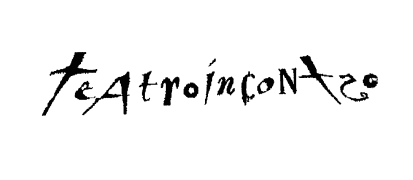 Richiesta di partecipazioneAlta scuola di “Teatro Partecipato”Nome: ……………………………………………………………………..………………..Cognome: …………………………………………………………………………………..Luogo e data di nascita: ………………………………………………………………..Residenza: …………………………………………………………………………………..Numero Telefonico: …………………………………………………..…………………..Mail: ……………………………………………………………………..…………………..Professione: ……………………………………………………….............………………..Titolo di Studio: ……………………………………………………….......………………..Per studenti universitari:Corso di laurea ……………………………………………………….......………………..Media dei voti ……………………………………………………….........………………..Per studenti delle scuole medie-superiori:Istituto frequentato ………………………………………………………...………………..Media dell’ultimo anno ………………………………………………….………………..Attività svolte in ambito sociale (Indicare massimo tre esperienze):………………………………………………………………………………………………..………………………………………………………………………………………………..………………………………………………………………………………………………..Attività svolte in ambito teatrale (Indicare se le attività si sono svolte in ambito professionale, amatoriale o scolastico):………………………………………………………………………………………………………………………………………………………………………………………………………………………………………………………………………………………………………………………………………………………………………………………………………………………………………………………………………………………………………………………………………………………………………………………………Attività svolte in ambito culturale (mostre, concerti, organizzazione di eventi ecc):………………………………………………………………………………………………..………………………………………………………………………………………………..………………………………………………………………………………………………..Conoscenze Lingue Straniere (indicare il livello di competenza):………………………………………………………………………………………………..………………………………………………………………………………………………..………………………………………………………………………………………………..Sport praticati (indicare se le attività si sono svolte in ambito agonistico, scolastico o amatoriale):………………………………………………………………………………………………..………………………………………………………………………………………………..Strumenti musicali studiati (indicare il livello dello studio):………………………………………………………………………………………………..………………………………………………………………………………………………..Max dieci righe di spiegazione sul perché si intende partecipare alla scuola. …………………………………………………………………………………………………………………………………………………………………………………………………………………………………………………………………………………………………………………………………………………………………………………………………………………………………………………………………………………………………………………………………………………………………………………………………………………………………………………………………………………………………………………………………………………………………………………………………………………………………………………………………………………………………………………………………………………………………………………………………………………………………………………………………………………………………………………………………………………………………………………………………………………………………………………………………………………………………………………………………………………………………………………………………………………………………………………………………………………………………………………………………………………………………………………………………………………………………………………………………………………………………………………………………………………………………………………………………………………………..In FedeData e luogo	Firma	…………………………………………